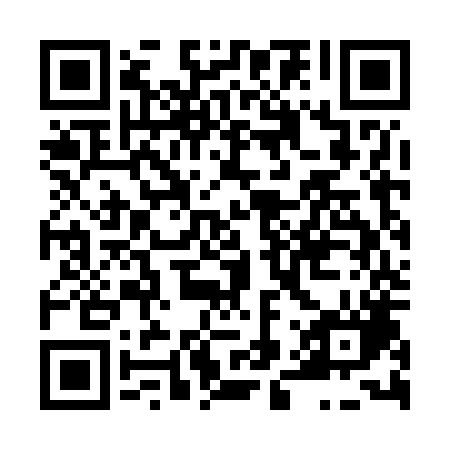 Prayer times for Barchov, Czech RepublicMon 1 Apr 2024 - Tue 30 Apr 2024High Latitude Method: Angle Based RulePrayer Calculation Method: Muslim World LeagueAsar Calculation Method: HanafiPrayer times provided by https://www.salahtimes.comDateDayFajrSunriseDhuhrAsrMaghribIsha1Mon4:396:331:015:297:309:182Tue4:366:311:015:307:329:203Wed4:336:291:015:317:349:224Thu4:316:271:015:337:359:245Fri4:286:251:005:347:379:266Sat4:256:231:005:357:389:287Sun4:236:211:005:367:409:318Mon4:206:1812:595:377:419:339Tue4:176:1612:595:387:439:3510Wed4:146:1412:595:397:459:3711Thu4:116:1212:595:407:469:3912Fri4:096:1012:585:417:489:4213Sat4:066:0812:585:427:499:4414Sun4:036:0612:585:437:519:4615Mon4:006:0412:585:457:539:4816Tue3:576:0212:575:467:549:5117Wed3:546:0012:575:477:569:5318Thu3:515:5812:575:487:579:5519Fri3:485:5612:575:497:599:5820Sat3:455:5412:575:508:0010:0021Sun3:425:5212:565:518:0210:0322Mon3:395:5012:565:528:0410:0523Tue3:365:4812:565:538:0510:0824Wed3:335:4612:565:548:0710:1025Thu3:305:4412:565:558:0810:1326Fri3:275:4212:555:568:1010:1527Sat3:245:4012:555:578:1110:1828Sun3:215:3812:555:588:1310:2129Mon3:185:3612:555:598:1410:2330Tue3:155:3512:556:008:1610:26